UNIVERSIDADE DE SÃO PAULO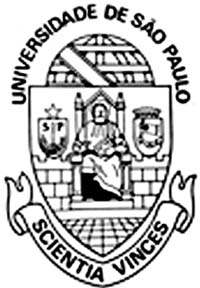 PRÓ-REITORIA DE CULTURA E EXTENSÃO UNIVERSITÁRIAProposta de atividades de Formação profissional,Educação Continuada e Curso de DifusãoCARACTERIZAÇÃO ACADÊMICA – Difusão presencialPARTICIPANTESPROGRAMAOFERECIMENTO DA EDIÇÃOINSCRIÇÃO E SELEÇÃOFLUXO DE APROVAÇÕESPreencher e enviar por e-mail para a Secretaria do Depto., para inserção no Apolo, junto aos currículos solicitados.Tramitação: Reunião do Conselho do Depto. e reunião da CCex.1. PromoçãoUnidade(s) /Órgão(s)/USPUnidade(s) /Órgão(s)/USPFaculdade de Ciências Farmacêuticas de Ribeirão PretoFaculdade de Ciências Farmacêuticas de Ribeirão PretoDepartamentoInstituição(ões) Co-Participante(s):Instituição(ões) Co-Participante(s):Instituição(ões) Co-Participante(s):2. Título:  3. Grande área:    Biológicas   BiológicasÁrea Temática:Linha de extensão: Área de conhecimento CAPES:  Área de conhecimento CAPES: 4. Público-alvo                                                                       5. Objetivo:6. Justificativa da atividade:7. Coordenador/ Responsável Institucional15.1. Número USPCarga horária semanal:  Carga horária semanal:  8. Vice-Coordenador(es), se houver15.1. Número USP9. Professor(es) USP se houver15.1. Número USP10. Especialista(s) Externo(s):14.1. Número USP10.2 Justificativa do especialista externo:10.2 Justificativa do especialista externo:11. Nome do(s) monitor(es) participante(s):15.1. Número USP11.2 Nome do(s) tutor(es) participante(s):11.3. Número USP12. Nome do(s) servidor(es) não-docente(s) participante(s) / Apoio16.1. Número USP13. Programa completo, com ementas e referência bibliográfica atualizada:DetalhamentoMetodologiaReferências14. Ministrantes15. Carga horária das Atividades Presenciais (Formato hh: mm)       a) Carga horária ministrada 15. Carga horária das Atividades Presenciais (Formato hh: mm)       a) Carga horária ministrada 15. Carga horária das Atividades Presenciais (Formato hh: mm)       a) Carga horária ministrada 15. Carga horária das Atividades Presenciais (Formato hh: mm)       a) Carga horária ministrada 15. Carga horária das Atividades Presenciais (Formato hh: mm)       a) Carga horária ministrada Aulas Teóricas em Sala de AulaAulas Práticas ou de CampoSeminários Total    b) Carga horária não ministrada     b) Carga horária não ministrada     b) Carga horária não ministrada     b) Carga horária não ministrada     b) Carga horária não ministrada   Total Total     Carga horária total da atividade:     Carga horária total da atividade:     Carga horária total da atividade:15.1. Caso a atividade tenha carga horária superior a 30 horas, justificar:15.1. Caso a atividade tenha carga horária superior a 30 horas, justificar:15.1. Caso a atividade tenha carga horária superior a 30 horas, justificar:15.1. Caso a atividade tenha carga horária superior a 30 horas, justificar:15.1. Caso a atividade tenha carga horária superior a 30 horas, justificar:16. Período de oferecimento16. Período de oferecimentoData de início:Data de término:Prazo máximo de término:17. Vagas17. VagasVagas oferecidas:Mínimo de participantes:18. Local da Realização19. Critério de Aprovação:  20. Curso:  20. Curso:  20. Curso:     20.1 No caso de curso Pago   20.1 No caso de curso Pago   20.1 No caso de curso PagoNº de vagas gratuitas a serem oferecidas:Docente ___ Discente ___  Funcionário ___ Terceira Idade ____ Outros/Comunidade ___Política de Isenções21. Informações21. Informações21. InformaçõesTelefone/ RamalNome para contato:Internet (site):E-mail:22. Inscrição:    online pelo Apolo22. Inscrição:    online pelo Apolo22. Inscrição:    online pelo Apolo22. Inscrição:    online pelo Apolo22. Inscrição:    online pelo ApoloPeríodo Horário  Procedimentos de inscrição: Procedimentos de inscrição:☐ Documento principal de identificação (RG, RNE, Protocolo do RNE, Passaporte, etc)☐ CPF☐ Diploma de Graduação☐ Histórico Escolar☐ Currículo☐ Registro de Conselho de Classe☐ Carta de intenção☐ Foto 3x4☐ Comprovante de residência☐ Comprovante de atividade☐ Comprovante de professor ativo da rede pública de ensino básico☐ Carteira de Reservista☐ Comprovante de imunização contra a COVID-19☐ Documento principal de identificação (RG, RNE, Protocolo do RNE, Passaporte, etc)☐ CPF☐ Diploma de Graduação☐ Histórico Escolar☐ Currículo☐ Registro de Conselho de Classe☐ Carta de intenção☐ Foto 3x4☐ Comprovante de residência☐ Comprovante de atividade☐ Comprovante de professor ativo da rede pública de ensino básico☐ Carteira de Reservista☐ Comprovante de imunização contra a COVID-19☐ Documento principal de identificação (RG, RNE, Protocolo do RNE, Passaporte, etc)☐ CPF☐ Diploma de Graduação☐ Histórico Escolar☐ Currículo☐ Registro de Conselho de Classe☐ Carta de intenção☐ Foto 3x4☐ Comprovante de residência☐ Comprovante de atividade☐ Comprovante de professor ativo da rede pública de ensino básico☐ Carteira de Reservista☐ Comprovante de imunização contra a COVID-19Informações adicionais a serem exibidas:Informações adicionais a serem exibidas:23. Critérios de Seleção: 